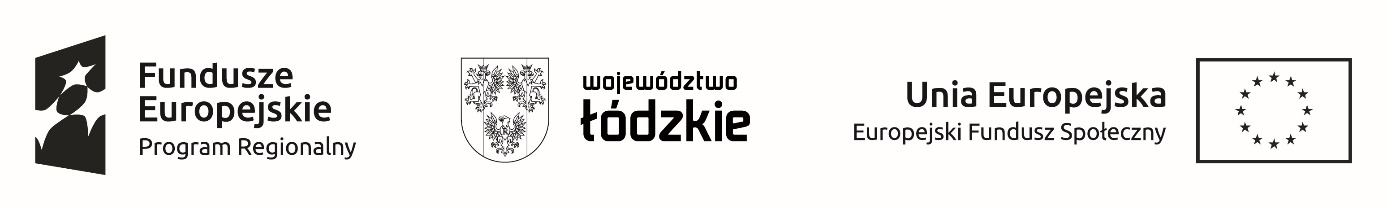 Projekt nr RPLD.11.01.04-10-0014/19, pn. ”Trzynastk@kluczdoprzyszłości”, współfinansowany ze środków Europejskiego
   Funduszu Społecznego w ramach Regionalnego Programu Operacyjnego Województwa Łódzkiego na lata 2014-2020Znak sprawy  1/13LO/TP/D/2021                                                                                     Załącznik Nr  2P Opis przedmiotu zamówienia: Doposażenie pracowni matematycznej nazwaopis 1.Wahadło matematyczneJest to oscylator harmoniczny, którego drgania zachodzą w płaszczyźnie pionowej, pod wpływem siły grawitacji. Posiada miernik długości wahadła oraz skalę mierzącą wychylenie z położenia równowagi.2.Przyrząd do demonstracji prawa Hooke'aWysokość modelu:32 cm. Statyw na podstawce z umieszczoną na boku miarką oraz wymiennymi sprężynami na końcu których zawieszane są ciężarki w formie płytek walcowych. 3.Przyrząd do badania rezonansuAparat do badania rezonansu pozwala zaobserwować zjawisko rezonansu i zmierzyć prędkość dźwięku w powietrzu poprzez wykorzystanie fali stojącej i zjawiska rezonansu fal podłużnych.Podstawowe komponenty:Pionowy pręt z podziałką 100 cm i kołkami do mocowania rurkiMetalowa podstawaKolba wyrównująca z gumową rurkąProwadnica do mocowania kolby wyrównującejPionowa rurka ( rurka rezonansowa )Wysokość przyrządu: 105 cm4.Przyrząd do demonstracji drgań wymuszonych i rezonansowychW zestawie:ciężarek i dwie sprężyny o różnym współczynniku sprężystościPomoc dydaktyczna pozwala zapoznać się ruchem wibracyjnym wytwarzanym na skutek drgań dwóch połączonych sprężyn. Dwie sprężyny mające różne stałe sprężystości (stąd różne naturalne częstotliwości drgań) połączone są za pomocą ciężarka. Za pomocą korbki wprowadzamy układ w drgania. 5.Zestaw 8 kamertonów w walizceZestaw zawiera osiem kamertonów w skali C od 256 Hz do 512Hz. Wykonane z niklowanej stali, posiadają wygrawerowaną wartość częstotliwości.6.FalownicaPomoc dydaktyczna - falownica.  ilustruje zjawisko fal poprzecznych i podłużnych. Urządzenie posiada wał z uchwytem, który po obróceniu działa na szereg pionowych prętów z białymi kropkami na górze. Ostatnie 8 prętów zakrzywionych pod kątem umożliwia obserwację podłużnych i poprzecznych fal. Na rączce znajduje się skala stopniowa 360 °, umożliwiająca odczytanie kąta fazowego. Falownica umożliwia demonstrację i poznanie zagadnień z zakresu fizyki takich jak długość fali, częstotliwość, amplituda drgań, odbicie fali i okres.7.Kuweta drgań prostaKuweta drgań jest to przyrząd przeznaczony do demonstracji i badania fal na wodzie. Kuweta z tworzywa z możliwością podłączenia niskiego napięcia stałego z elementami drgającymi o zmiennej częstotliwości8.Zestaw do demonstracji rozszerzalności cieplnej ciał stałych. Pierścień GravesandaJest to metalowy pierścień i takaż kulka zawieszona na łańcuszku o średnicy nieco mniejszej od średnicy wewnętrznej pierścienia. Plastikowa rękojeść.9.Zestaw do demonstrowania zjawiska przewodności cieplnej różnych ciałPrzyrząd służy do demonstracji różnic w przewodnictwie cieplnym płytek wykonanych z różnych metali i stopów, (miedź,mosiądz,aluminium,stal). Do końców płytek przykleja się za pomocą wosku, korki. Po podgrzaniu krążka palnikiem alkoholowym koreczki kolejno odpadają.
Pomoce współpracujące
- statyw mały (02-014)
- łącznik krzyżowy (03-110)
- świeca lub palnik
Wymiary - 250 x 150 x 50 mm
Ciężar - 0,10 kg10.Kalorymetr aluminiowyPrzyrząd złożony jest z dwóch naczyń aluminiowych odseparowanych od siebie kołnierzem z tworzywa sztucznego oraz izolatorem styropianowym. Posiada pokrywę z przezroczystego tworzywa wyposażoną w dwa gniazda elektryczne połączone ze spiralą grzejną, otworem z korkiem do osadzenia termometru oraz otworem pod mieszadło.W skład zestawu wchodzą: - naczynie zewnętrzne aluminiowe o wym. wew. Ø100 x 100 mm- naczynie wewnętrzne aluminiowe o wym. wew. Ø60 x 70 mm- pokrywa- elementy separujące- mieszadło aluminiowe- spirala grzejna z przyłączem11.Przyrząd do wykazywania rozszerzalności liniowej metaliPomoc dydaktyczna do demonstracji rozszerzalności liniowej metali (aluminium, stali i mosiądzu) pod wpływem temperatury. Wydłużenie podgrzewanych prętów, przenoszone jest przy pomocy prostych przekładni na ruch odpowiedniej wskazówki.12.Prawo Boyle'a-Mariotta przyrząd doświadczalnyWymiary podstawy: 20cm x 12 cmWysokość: 25cmDo podstawki przymocowany jest manometr i strzykawka połączone ze sobą13.Termometr alkoholowyZakres pomiaru od -10 do 110 stopni C.14.Maszyna elektrostatycznaMaszyna elektrostatyczna jest pomocą naukową służącą do otrzymywania wysokiego napięcia i jest niezbędnym przyrządem dydaktycznym przy nauce elektrostatyki. Wymiary – Średnica tarcz 27cm15.Mały generator Van der GraffaDziałający model znanego generatora Van de Graaffa, stosowanego do wytwarzania ładunków elektrycznych o napięciu rzędu kilku MVoltów.W pomocy dydaktycznej zastosowano czaszę kulistą o średnicy ok. 120mm, średnica kuli wyładowczej 50mm. Dystans rozładowania: ≥25mm. Zasilacz: wejście AC 100-240 V, wyjście: DC 6VMoc: 10WWymiar: 165 * 130 * 275 mm16.Zestaw do doświadczeń z elektrostatykiW skład wyrobu wchodzą:elektroskopelektroforpręt szklanypręt metalowypręt ebonitowywahadło elektrycznestatyw izolacyjnypodstawa obrotowa do lasek (prętów)butelka lejdejskarozbrajaczfolia aluminiowaneonówka17.Obwód z diodą półprzewodnikowąNa podstawce znajduje się dioda połączona w sposób umożliwiający zmianę kierunku przewodzenia. Wymiary - 134 x 134 x 60 mm
Ciężar - 0,14 kg18.Przyrząd do demonstracji reguły LenzaMetalowe pierścienie - jeden zamknięty, drugi otwarty, utrzymywane na statywie z podstawką z możliwością obrotu do demonstracji reguły Lenza19.Magnesy neodymowe 10sztudźwig max.: 6,5 kgpowłoka: Nikiel (Ni+Cu+Ni)kierunek magnesowania: wzdłuż wymiaru 10 mmwysokość: 10 mm +0,1/-0,1 mmśrednica: 15 mm +0,1/-0,1 mm20.Magnesy podkowiasteWymiary: 80mm x 62mm x 20mm pomalowane na biało-czerwono21.Cewki indukcyjnePomoc dydaktyczna służy do pokazu 2 sposobów uzyskania prądów indukcyjnych: przy pomocy magnesu oraz przez prąd (indukcja wzajemna). cewka pierścień i cewka solenoid z drugim wkładanym wewnątrz oraz dodatkowymi rdzeniami. Wymiary - 240 x 200 x 40 mm
Ciężar - 1,05 kg22.Spektroskop pryzmatycznyW zestawie znajduje się spektroskop pryzmatyczny, w którym elementem rozszczepiającym światło jest pryzmat à vision direct (pryzmat obserwacji na wprost), złożony z trzech pryzmatów wykonanych z różnego rodzaju szkła optycznego. Następuje w nim rozszczepienie wiązki światła bez odchylenia kierunku jej biegu (dla światła żółtego). Na obudowie spektroskopu znajduje się przesuwany pierścień służący do regulacji ostrości obrazu. Za pomocą spektroskopu można obserwować skład spektralny światła emitowanego przez różne źródła (widmo ciągłe pasmowe, liniowe), linie Fraunhofera, a także badać przejście światła przez różne przezroczyste substancje. Plastikowa obudowa.23.Ława optyczna z tarczą KolbegoSkład i opis elementów: szyna aluminiowa (ława ) o przekroju 5 x 3 x 120cmnóżki do ławy – 2 szt.ślizgacze (koniki) do mocowania akcesoriów optycznych zestawu, wyposażone w 3 otwory każdy – 7 szt.ekran dwustronny o wymiarach 8x11cm, z naniesioną skalą w pionie i poziomie z jednej strony oraz w całości biały z drugiej stronysoczewki  o śr.50 mm i ogniskowych f: +50, +100, +150, +200 i -150 mm – 5 szt.przesłona ze strzałką  (strzałka skierowana w górę, z dodatkową odnogą poziomą, ułatwiającą stwierdzenie odwrócenia obrazu w poziomie ( 24x10mm)W skład tarczy Kolbego wchodzą:metalowa tablica o wymiarach  47x33cm z naniesioną tarczą Kolbego, wyposażona w regulowany stojak do ustawiania jej w pionieakcesoria magnetyczne tj.zwierciadło uniwersalne L-60 mm (płaskie, wypukłe lub wklęsłe – kształt dobierany dowolnie poprzez jego wygięcie i dokręcenie śrub mocujących)blok akrylowy płasko-równoległy 2,5x7,5 cmsoczewka akrylowa skupiająca, L-80 mmsoczewka akrylowa rozpraszająca, L-80 mmpryzmat akrylowy trójkątnypryzmat akrylowy o podstawie trapezowejakrylowa soczewka półokrągła lampa halogenowa 12V/20Wprzesłony z 1, 3 i 5 szczelinamikomplet filtrów kolorowych (czerwony, niebieski i zielony)przewody połączeniowe (bananowe).komplet filtrów kolorowych (czerwony, niebieski i zielony)przewody połączeniowe (bananowe). 24.Model dynamo z napędem ręcznymProsty model generatora ręcznego. W zestawie żarówka oraz przewód zakończony krokodylkami.Pozwala na uzyskanie mocy rzędu 3 do 4,5W.
Napięcie wyjściowe: max. 9VWymiary: 10cm x 16cm25.Model prądnicy silnikaModel dydaktyczny służy do pokazywania budowy prądnicy i silnika na prąd stały i wyjaśnia zasadę ich działania. Pomoc dydaktyczna ma taką konstrukcję, że wszystkie jej części składowe są dobrze widoczne. Model można rozbierać i pokazywać budowę poszczególnych części. Wymiary - 355 x 160 x 210 mm
Ciężar - 4 kg26.Model silnika na prąd stałyModel służy do pokazywania budowy silnika na prąd stały oraz wyjaśnia zasady jego działania. Silnik może pracować jako bocznikowy i jako szeregowy. Konstrukcja modelu jest taka, że widoczne są wszystkie jego części. W silniku zastosowano również urządzenie do obracania szczotek o pewien kąt.Zasilanie - 6-12 V (prąd stały)
Wymiary - 260 x 260 x 165 mm
Ciężar - 2,4 kg27.Opornica dekadowa 0-9999OhmOpornica przeznaczona jest przede wszystkim do pracy w obwodach prądu stałego. Może również być stosowana w obwodach prądu przemiennego w zakresie częstotliwości akustycznych, należy jednak wówczas wziąć pod uwagę wpływ parametrów resztkowych (pojemności i indukcyjności) na wartość nastawionej rezystancji.28.Opornica suwakowa 0-50OhmProste urządzenie, pozwalające na regulację prądu i napięcia w obwodach elektrycznych i elektronicznych.Karkas opornika: fi 20 x 105 mmWymiary całkowite: 55 x 160 x 62 mm29.Zestaw do badania prawa ArchimedesaW składa zestawu wchodzi:siłomierznaczynia przelewowenaczynia cylindrycznezlewka z miarką30.Cylinder miarowy 0,5l plastikowyCylinder miarowy wykonany z tworzywa PNP.Wysokość cylindra około 33cmŚrednica około 5cm31.Manometr otwartyManometr wodny - otwarty zbudowany jest z dwóch rurek laboratoryjnych połączonych ze sobą elastyczną rurką. Pomiędzy rurkami znajduje się ruchoma podziałka, umożliwiająca ustawienie zera przed pomiarem ciśnienia. Układ rurek napełniany jest cieczą. Przyrząd służy do mierzenia ciśnienia, najczęściej gazów.wymiary: 460x130x100 mm
ciężar: 0,60 kg32.Zestaw siłomierzyPrzeźroczysty korpus ze skalą w gramach umieszczoną na korpusie. Zestaw zawiera 6 siłomierzy (dynamometry): Siłomierze: 2.5N, 5N, 10N, 20N, 30N, 50N